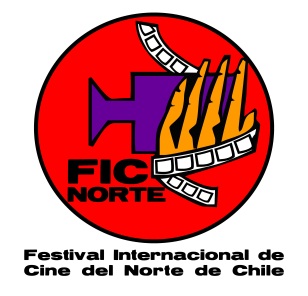 CALENDARIO DE EXHIBICIONES -  LOCAL: AUDITORIO MOP -  21 de mayo 470 c/Latorre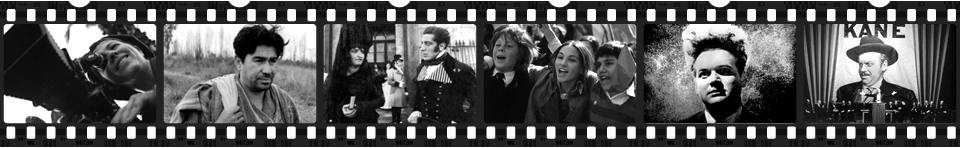 PROGRAMACIÓN SUJETA A CAMBIOS DE ÚLTIMA HORAQUE NO SON RESPONSABILIDAD DE LOS ORGANIZADORESwww.ficn.clLUNES 6MARTES 7MIÉRCOLES 8JUEVES 9VIERNES 10HORARIOCOMPETENCIA FICNOR COMPETENCIA FICNOR COMPETENCIA FICNOR COMPETENCIA FICNOR 16.00 – 17.00Aguas ServidasPatrimonio de AtacamaDiez Horas de ViajeLikan AntaiCanto a la RuedaLa Maleta de TonySELECCIÓN CINE CUBANOSELECCIÓN CINE BOLIVIANO17.30 -20.00ANIMACIÓN SELECCIÓN ANIMACIONESBranco FaracSELECCIÓN CINE BOLIVIANOHIJAMaría Paz GonzálezFicciónEFECTOS ESPECIALESBernardo QuesneyFicción20.30 - 22.30INAUGURACIÓN DE FESTIVALY TAMBIÉN LA LLUVIAIciar Bollaín - FicciónLA CLAUSURA DEL DESIERTOMixie Araya DocumentalSI VAS PARA CHILEClaudio Araya SilvaDocumentalNIKKEIKaori Flores DocumentalJOVEN Y ALOCADAMarialy RivasFicciónSELECCIÓN CINE CUBANOSELECCIÓN CINE BOLIVIANOSELECCIÓN CINE CUBANO